Publicado en   el 07/08/2015 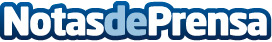 El US Open, con cuatro nadadores españolesNATACION El US Open, con cuatro nadadores españoles  Datos de contacto:Nota de prensa publicada en: https://www.notasdeprensa.es/el-us-open-con-cuatro-nadadores-espanoles Categorias: Otros deportes http://www.notasdeprensa.es